Базовая информацияОбязанности и функции избираемых должностных лиц изложены в соответствующих статьях Устава и Конвенции, а именно: в Статье 11 Устава и Статье 5 Конвенции − для Генерального секретаря, Статье 12 Конвенции − для Директора Бюро радиосвязи, Статье 18 Конвенции − для Директора Бюро развития электросвязи и Статье 15 Конвенции − для Директора Бюро стандартизации электросвязи.В соответствии со Статьей 11 Устава и Статьей 5 Конвенции определяются только те функции заместителя Генерального секретаря, которые связаны с исполнением обязанностей Генерального секретаря в его отсутствие. За исключением общего описания обязанностей в Резолюции 148 (Анталия, 2006 г.), Задачи и функции заместителя Генерального секретаря, в основных документах отсутствует конкретное упоминание управленческих обязанностей заместителя Генерального секретаря за исключением примечания, согласно которому Генеральному секретарю следует делегировать часть функций по управлению Союзом заместителю Генерального секретаря. Кроме того, принято решение о том, что в интересах большей прозрачности и эффективности управления Союзом следует изложить задачи заместителя Генерального секретаря, в соответствии с основными документами, с целью четкого определения оперативных и управленческих обязанностей.ПредложениеПредлагается привести общее описание обязанностей и функций заместителя Генерального секретаря с учетом той степени, в которой они относятся к осуществлению управленческого надзора за работой Генерального секретариата. Прилагаемые поправки предлагается внести в Статью 11 Устава (п. 77) и Статью 5 Конвенции (п. 105).ADD	ARG/B/CAN/URG/29/1ADD	ARG/B/CAN/URG/29/2______________Полномочная конференция (ПК-14)
Пусан, 20 октября – 7 ноября 2014 г.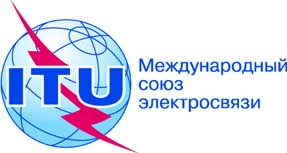 ПЛЕНАРНОЕ ЗАСЕДАНИЕДокумент 29-R18 февраля 2014 годаОригинал:	английский/
испанскийАргентинская Республика, Бразилия (Федеративная Республика), Канада, 
Уругвай (Восточная Республика)Аргентинская Республика, Бразилия (Федеративная Республика), Канада, 
Уругвай (Восточная Республика)ПРЕДЛОЖЕНИЯ ДЛЯ РАБОТЫ КОНФЕРЕНЦИИПРЕДЛОЖЕНИЯ ДЛЯ РАБОТЫ КОНФЕРЕНЦИИобязанности и функции заместителя генЕрального секретаряобязанности и функции заместителя генЕрального секретаряУСТАВ 
МЕЖДУНАРОДНОГО СОЮЗА 
ЭЛЕКТРОСВЯЗИГЛАВА IОсновные положенияСТАТЬЯ 11Генеральный секретариат772	Заместитель Генерального секретаря несет ответственность перед Генеральным секретарем; он помогает Генеральному секретарю в выполнении им своих обязанностей и выполняет отдельные задания, которые ему поручает Генеральный секретарь. Он исполняет обязанности Генерального секретаря в отсутствие последнего.77A2A	Заместитель Генерального секретаря помогает Генеральному секретарю в обеспечении эффективного управленческого надзора за функциями и деятельностью Генерального секретариата, предоставляя Генеральному секретарю и Координационному комитету консультации и рекомендации в отношении действенного и эффективного использования ресурсов МСЭ.КОНВЕНЦИЯ 
МЕЖДУНАРОДНОГО СОЮЗА 
ЭЛЕКТРОСВЯЗИГЛАВА IДеятельность СоюзаРАЗДЕЛ 3СТАТЬЯ 5Генеральный секретариат105
ПК-062	Генеральный секретарь или заместитель Генерального секретаря может участвовать с правом совещательного голоса в работе конференций Союза; Генеральный секретарь или его представитель может участвовать с правом совещательного голоса во всех других собраниях Союза.105A2A	Заместитель Генерального секретаря помогает Генеральному секретарю в обеспечении эффективного управленческого надзора за функциями и деятельностью Генерального секретариата, предоставляя Генеральному секретарю и Координационному комитету консультации и рекомендации в отношении действенного и эффективного использования ресурсов МСЭ.